Příloha č. 3: Smlouvy o poskytování služby péče o dítě v dětské skupině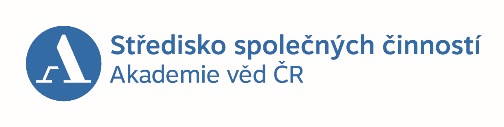 Adaptační plánOrganizace adaptačního procesuAdaptační proces trvá 10 pracovních dní – adaptace začíná prvním dnem příchodu dítě do dětské skupiny, který je stanoven ve Smlouvě o poskytování služby péče o dítě v Dětské skupině AV ČR (dále jen „Smlouva“).     1.1. Docházka do dětské skupiny po dobu adaptačního procesu je vždy od pondělí do pátku, a to každý den.     1.2. Příchod do dětské skupiny je do 8.00 hod.     1.3. Důvody absence a její omlouvání upravuje Smlouva.     1.4. Adaptační proces se upravuje vždy podle individuálních potřeb dítěte.     1.5. Adaptační proces nelze zahájit v měsíci červenci ani v srpnu.Průběh adaptačního procesu 2.1. Délka pobytu první den - 60 min. 2.2. Další dny se délka pobytu prodlužuje obvykle po půl hodinách nebo podle možností dítěte.2.3. Adaptace je ukončena u dopolední docházky obědem, u celodenní docházky prvním spaní nebo po dohodě. 2.4. V průběhu adaptačního procesu dojde k jeho zhodnocení pečující osobou, o čemž bude rodič informován prostřednictvím e-mailu. Ukončení adaptačního procesu Na konci adaptačního procesu proběhne krátké závěrečné vyhodnocení za osobní účasti rodiče, kde bude rozhodnuto, zda bude adaptační proces prodloužen, řádně skončen a dítě nastoupí pravidelnou docházku dle Čl. 2 odst. 2.  Smlouvy, případně zda dojde k ukončení adaptačního procesu bez nástupu dítěte do dětské skupiny.Doporučení pro optimální průběhu adaptaceDoporučujeme dát dítěti s sebou jeho oblíbeného plyšáka či knížku, případně fotografii rodiny. Nepřerušujte adaptační proces zbytečnými absencemi (např. dovolená či plánovaná návštěva lékaře). Raději odložte nástup dítěte do dětské skupiny. Dodržujte pravidelnost a včasné docházení do dětské skupiny dle harmonogramu dne. Adaptace dítěte na novou situaci je zásadní pro úspěšnou docházku do DS, a proto ji věnujte dostatečný čas. Bezprostředně následující doba po skončení adaptace 5.1. Neponechávejte dítě první měsíc po skončení adaptace v dětské skupině déle, než je nutné.  Ani po úspěšném ukončení adaptačního procesu nemusí být dítě dostatečně připraveno na celodenní odloučení od rodičů.Doporučení pro rodiče6.1. Neprotahujte loučení a nevracejte seZachovávejte klid, buďte dítěti oporou.Dítě může mít strach a plakat, je to zcela běžné, není třeba se nechat znejistit. Pečující osoby tyto situace zvládnou. Rychlé předání dítěte v šatně usnadní situaci všem stranám, prosíme, nevstupujte do třídy. Nenarušujte chod dětské skupiny pozdním příchodem.6.2. Vysvětlujte dítěti, co ho čekáMluvte o tom, co je dětská skupina např. setkání s novými kamarády, nové hračky apod.Z praxe doporučujeme najít si vhodný ranní rituál např. zpívání písničky po cestě či vyprávění příběhu. Pomůže Vám to zvládnout lépe příchod do DS. Mluvte hezky o pečujících osobách.Povídejte si o tom, co vše se v dětské skupině Vaše dítě naučí a co může např. naučit ostatní doma-nové básničky, písničky, rukodělné práce. V žádném případě dítě nestrašte dětskou skupinou, naopak vyzdvihujte klady.6.3. Dopřát čas Citlivý a trpělivý rodič je základ pro klid dítěte.Ne každé dítě se ihned zapojí, je zapotřebí dopřát mu čas, aby se mohlo seznámit s novým prostředím, dětmi i pečujícími osobami. Neuspěchejte adaptaci.Uvědomujeme si, že adaptační proces může být náročný nejen pro děti, ale také pro celou rodinu. Chceme být vašimi partnery při výchově dětí a podpořit vás v této náročné fázi. Sdílíme společný cíl, aby se vaše dítě cítilo v dětské skupině co nejlépe a postupně se adaptovalo na nové prostředí.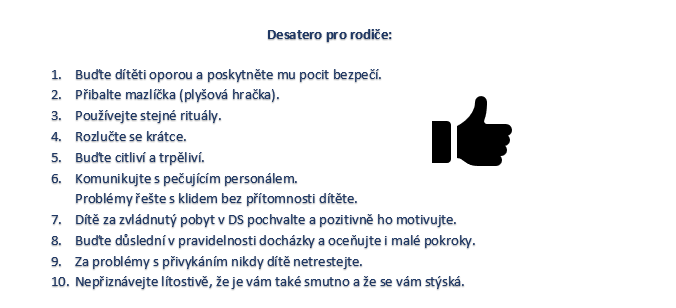 Kontakty: Bc. Lucie Havelková, DiS.	vedoucí Dětských skupin; +420 604 293 671; havelkova@ssc.cas.czHana Šťastná Čapková		koordinátorka Dětských skupin; +420 739 381 860; capkova@ssc.cas.czIng. Michaela Předotová	asistentka vedení; +420 737 798 033; predotova@ssc.cas.czWebové stránky: 		O nás - SSČ AV ČR (avcr.cz)